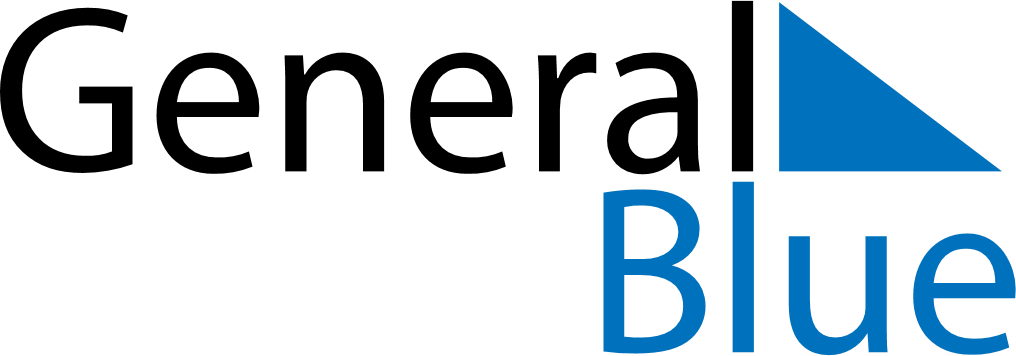 May 2026May 2026May 2026TurkeyTurkeyMondayTuesdayWednesdayThursdayFridaySaturdaySunday123Labour and Solidarity Day456789101112131415161718192021222324Commemoration of Atatürk, Youth and Sports Day25262728293031Feast of the Sacrifice (Eid al-Adha)